Муниципальное казенное дошкольное образовательное учреждение города Новосибирска "Детский сад № 16 комбинированного вида"Театрализованное действие с детьми в детском саду по сказке Гуси-Лебеди.13 группа.Койнова Наталья МихайловнаСКАЗОЧНИК :  Здравствуйте, дети! Здравствуйте, гости дорогие! 
Я – сказочница ваша. Сегодня в нашем театре вас 
ожидает много чудес. А как же без чудес? Без чудес ни одна сказка 
не обходится. Что же мне вам рассказать?Жили – были два павлина, вот и сказки середина. Жили – были два гуся, вот и сказка вся. Это не сказка, а только присказка. А наша сказка впереди. ( Музыка начало сказки.)СКАЗОЧНИК :  Жили-были в одном далеком селе  отец и двое его деток. Дочку звали Машенькой, а ее маленького братца Иванушкой. Каждый день отец уходил на работу, а Машеньку оставлял  дома за братцем присматривать. И вот как-то раз…     (На сцене Машенька, ее брат Иванушка и отец.)ОТЕЦ :  Машенька, я пойду на работу. А ты береги своего братца. Не уходи никуда со двора. Будь умницей.  А я вам подарочки принесу.
МАШЕНЬКА :  Хорошо, батюшка!(Отец  уходит. Машенька сажает Иванушку.) МАШЕНЬКА :  Иванушка, посиди тут !  А я только на одну минутку схожу к подружкам ! ( Машенька уходит.) СКАЗОЧНИК :  Ушла Машенька к подружкам, а Иванушка сидит,  играет. Вдруг налетели Гуси-лебеди, схватили Иванушку и унесли куда-то.(Появляется  несколько детей – это гуси-лебеди, исполняют танец, берут Иванушку под  руки и убегают с ним. )СКАЗОЧНИК :  Увидела Машенька, что Гуси-лебеди братца унесли, выбежала в  чисто поле, бросилась догонять их. Да где там, скрылись они за темным лесом. Заплакала она. Что скажет отцу, когда он с работы вернется ? Вдруг видит –  стоит в поле Печь.(Музыка выхода  Печки) МАШЕНЬКА:  Печка, печка ! Скажи, куда Гуси-лебеди полетели ?ПЕЧКА:  Съешь моего ржаного пирожка, скажу !МАШЕНЬКА:  Вот еще ! Стану я ржаной пирог есть ! У моего батюшки и пшеничные не едятся !ПЕЧКА :  Ну, так и я тебе ничего не скажу !СКАЗОЧНИК :  Побежала Машенька дальше. Видит – стоит Яблоня.(Печка уходит,  появляется Яблоня. Музыка выхода яблони.)МАШЕНЬКА :  Яблоня, яблоня ! Скажи, куда Гуси-лебеди полетели ?ЯБЛОНЯ :  Съешь моего лесного яблочка, скажу !МАШЕНЬКА: Вот еще ! Стану я лесные яблоки есть ! У моего батюшки и садовые не едятся !ЯБЛОНЯ :  Ну, так и я тебе ничего не скажу !СКАЗОЧНИК :  Побежала Машенька дальше. Видит течет молочная река-кисельные берега. (Яблоня уходит, выходит Речка. Музыка выхода речки.)МАШЕНЬКА :  Молочная река-кисельные берега, скажи, куда Гуси-лебеди полетели ?РЕЧКА :  Поешь моего простого киселька с молочком, скажу !МАШЕНЬКА:  Вот еще !  Буду я простой кисель с молоком есть !  
                            У моего батюшки и сливочки не едятся !РЕЧКА :  Ну, так и я тебе ничего не скажу !СКАЗОЧНИК: Побежала Машенька дальше. На встречу ей заяц выскочил из-за куста. ( Музыка выхода зайчика.)МАШЕНЬКА: Зайчик, зайчик , скажи, куда Гуси-лебеди полетели ?ЗАЯЦ: Подскажу. Куда я поскачу, туда и ты иди.СКАЗОЧНИК :  Долго бежала Машенька за зайцем. И вышла на поляну где стоит Избушка на курьих ножках. Глядит, на лавочке, под окном, сидит ее братец  Иванушка, играет серебренными яблочками, а рядом Баба-Яга с мухоморами песни поет. (Песня и танец Мухоморов и б. Яги. Машенька убегает с братом.)БАБА-ЯГА :  Гуси-лебеди, летите в погоню ! Машенька с Ивашкой сбежали !( Появляются Гуси-лебеди, бегают по сцене, машут крыльями, кричат «га-га-га».)СКАЗОЧНИК :  Бежит Машенька со своим братцем Иванушкой. А Гуси-лебеди догоняют. Вдруг видит –  впереди Река кисельные берега.(На сцене Машенька , Иванушка и Речка.)МАШЕНЬКА :  Речка, матушка, спрячь нас !РЕЧКА :  А вы поешьте моего простого киселька !( Машенька и Иванушка едят кисель.)МАШЕНЬКА :  Спасибо, матушка-речка !РЕЧКА :  Идите, прячьтесь под моим бережком !( Машенька  и  Иванушка садятся, а  Речка прикрывает руками. Музыка. Прибежали Гуси-лебеди, побегали по сцене, помахали крыльями, покричали  «га-га-га»  и убежали. Машенька  и  Иванушка выходят. Бегут дальше. Речка уходит, появляется Яблоня.)МАШЕНЬКА :  Яблоня, матушка, спрячь нас !ЯБЛОНЯ :  А вы поешьте моего простого яблочка !(Машенька и Иванушка едят яблоки.) МАШЕНЬКА:  Спасибо, матушка-яблоня !ЯБЛОНЯ :  Идите, прячьтесь под мои ветки !( Машенька  и  Иванушка садятся, а  Яблоня прикрывает руками. Музыка. Прибежали Гуси-лебеди, побегали по сцене, помахали крыльями, покричали  «га-га-га»  и убежали. Машенька и Иванушка выходят. Бегут дальше. Яблоня уходит, появляется Печь.)МАШЕНЬКА :  Печка, матушка, спрячь нас !ПЕЧКА :  А вы поешьте моего ржаного пирожка !МАШЕНЬКА :  Спасибо, матушка-печь !( Машенька и Иванушка едят пирожки.  Машенька и Иванушка прячутся за Печкой.  Музыка. Прибежали Гуси-лебеди, побегали по сцене, помахали крыльями, покричали  «га-га-га»  и убежали. Машенька и Иванушка выходят.)
СКАЗОЧНИК :  Побежали  Машенька  с  Иванушкой дальше. А тут уж и дом их недалеко.( Машенька и Иванушка бегут на стульчики. Музыка.)СКАЗОЧНИК :  Прибежали Машенька с братцем Иванушкой домой. А тут  отец с работы пришел.  Подарочки детям принес   Машеньке  – платочек, Иванушке –  поясочек !  И пряничков медовых ! Кушайте, на здоровье !(Танец Цветов.)Добрый конец – всему делу венец. На том наша сказка и закончилась.
                             КОНЕЦ СПЕКТАКЛЯ.Приложение.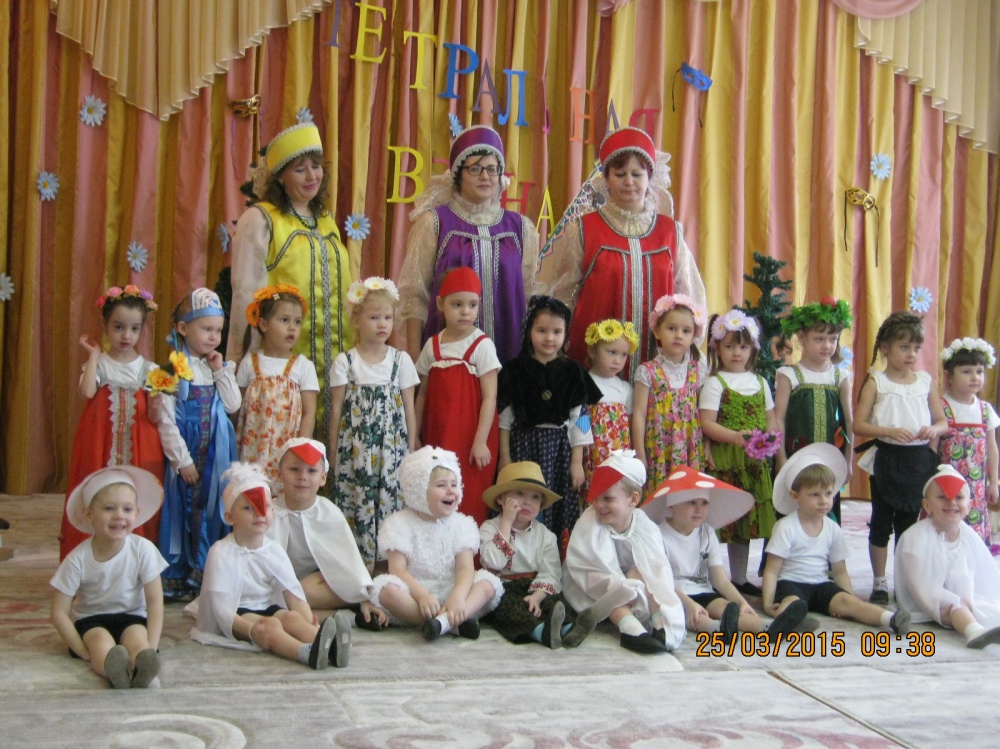 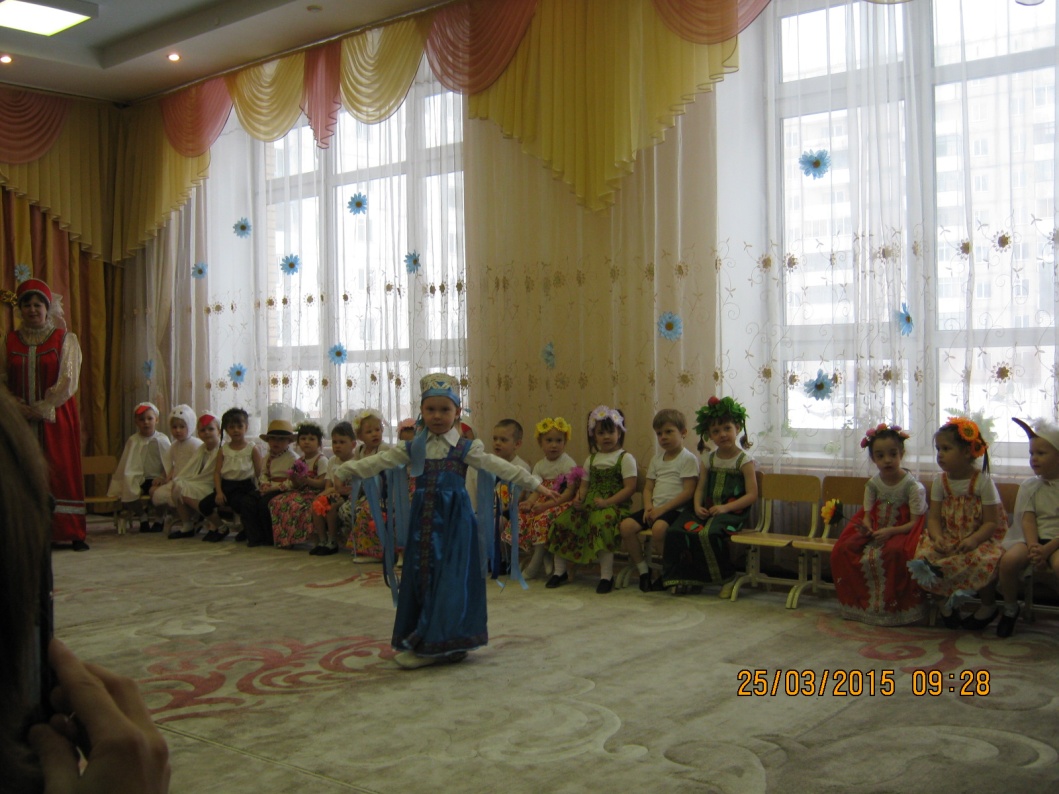 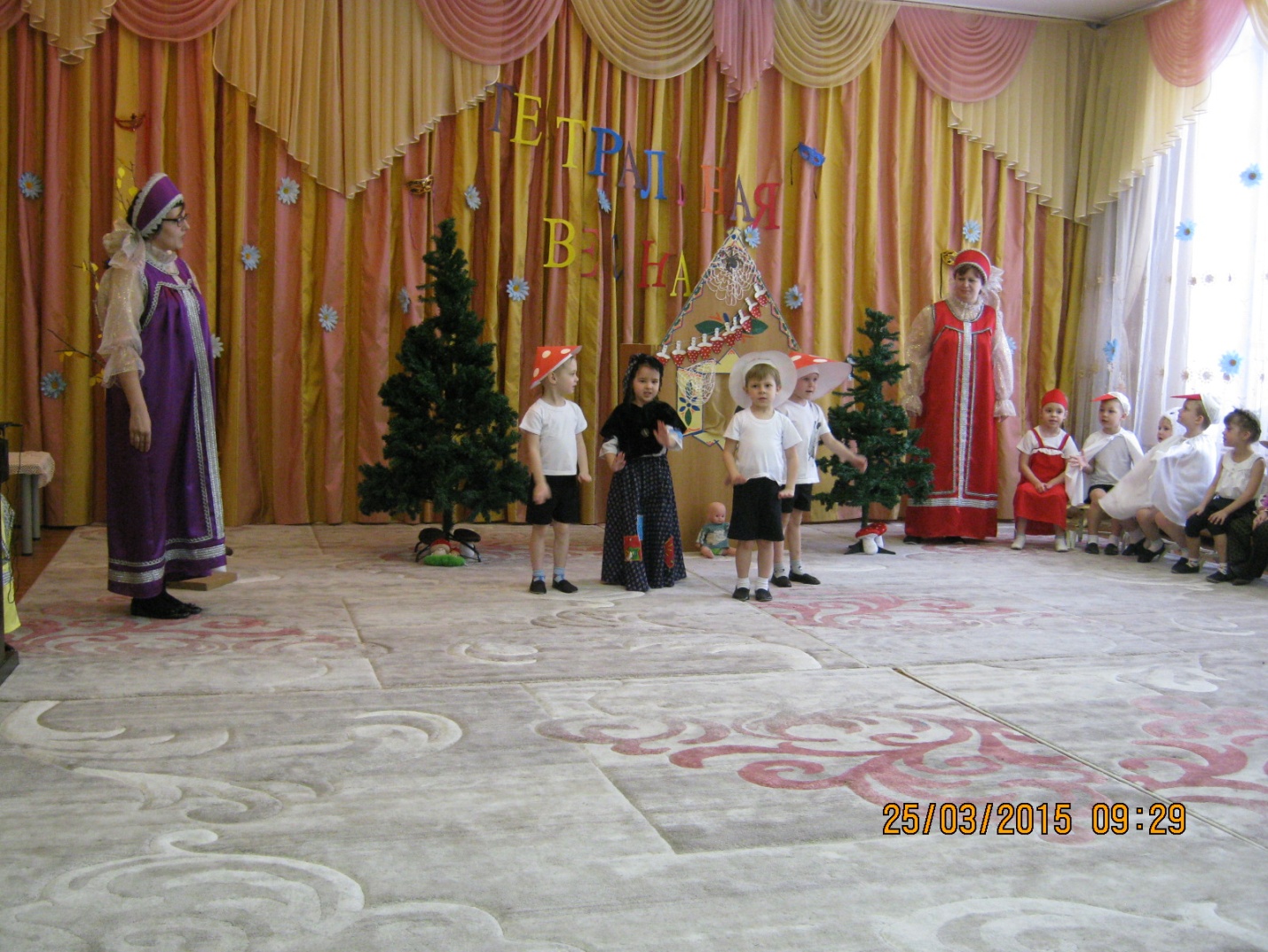 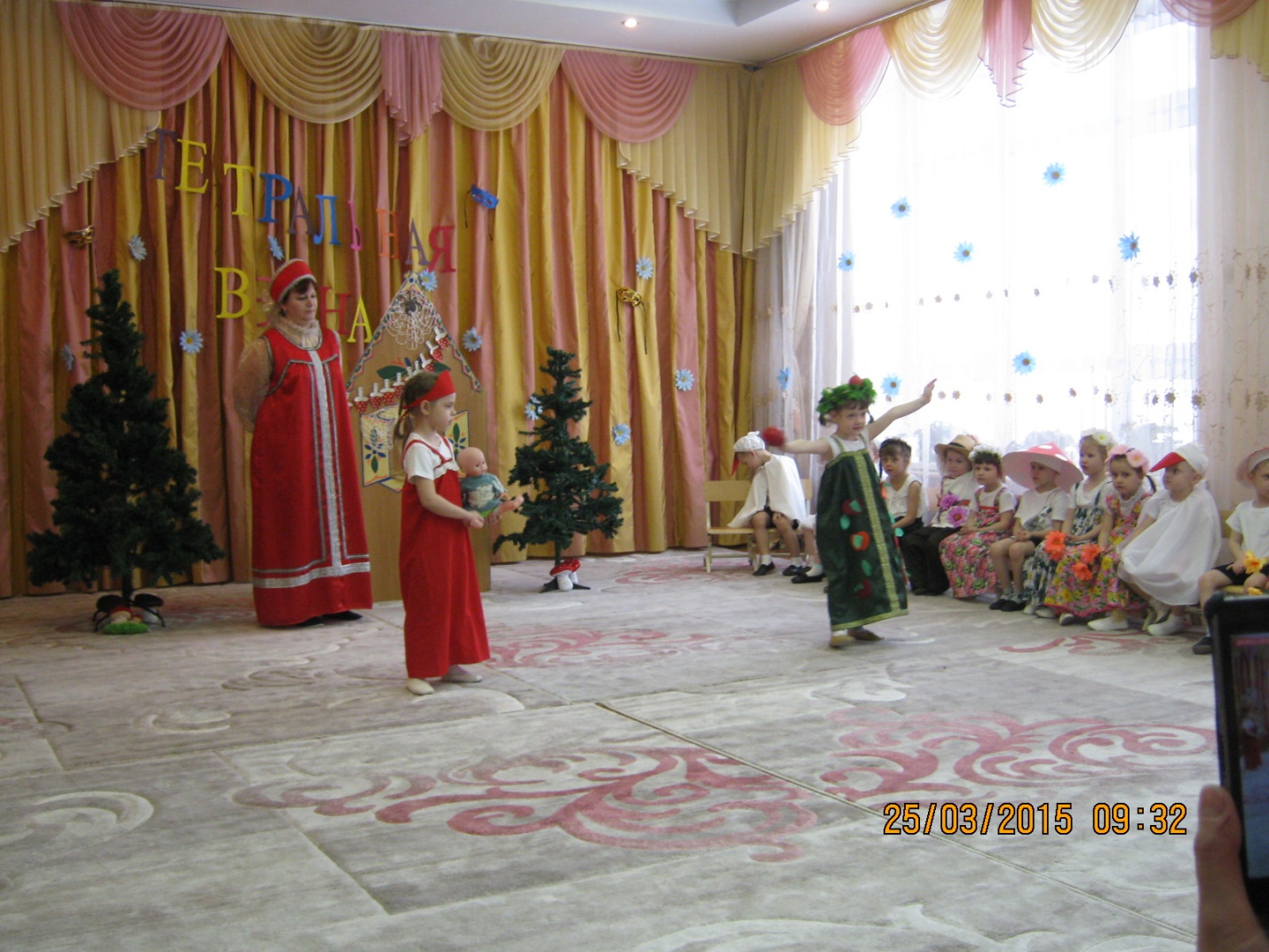 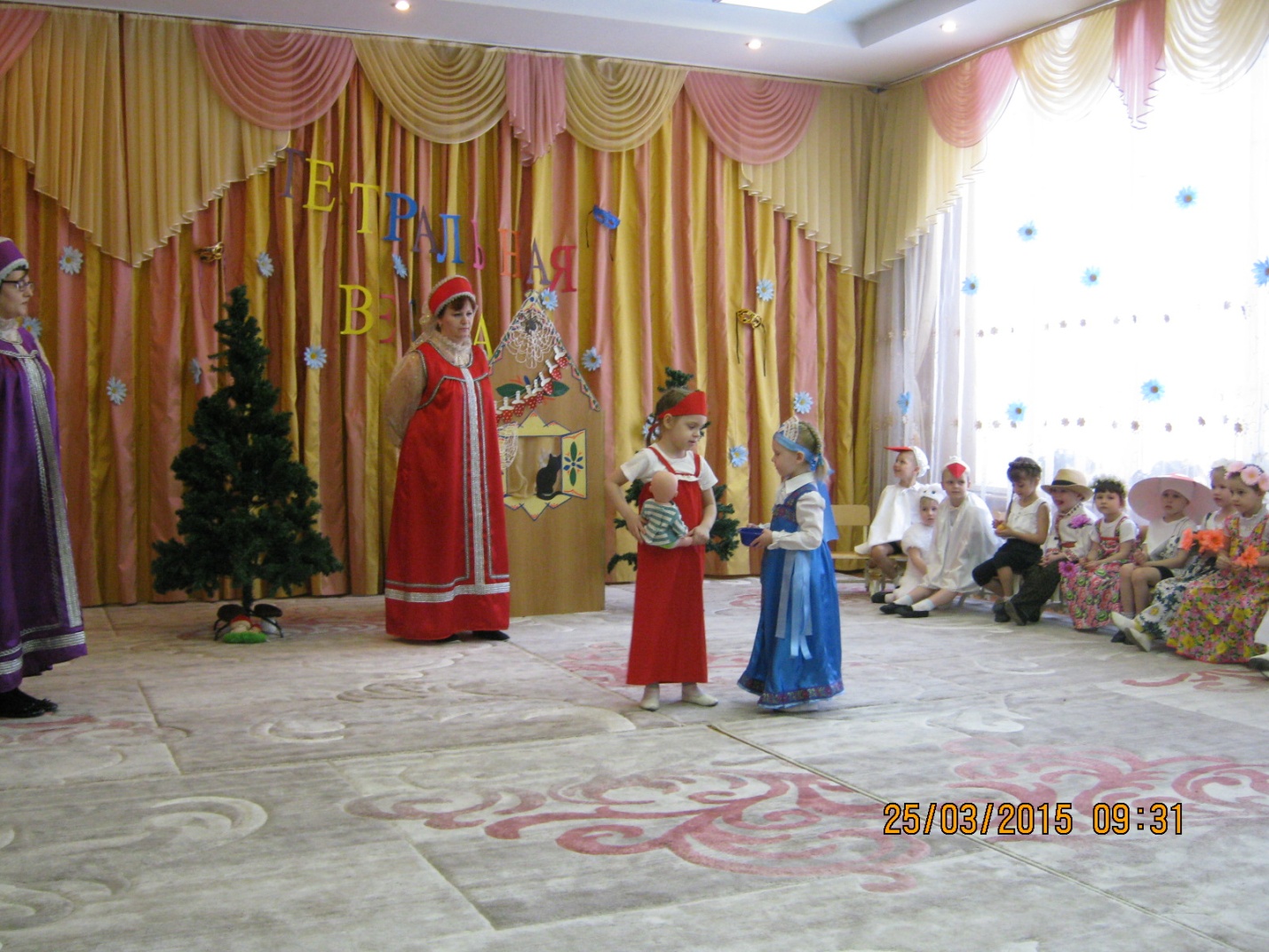 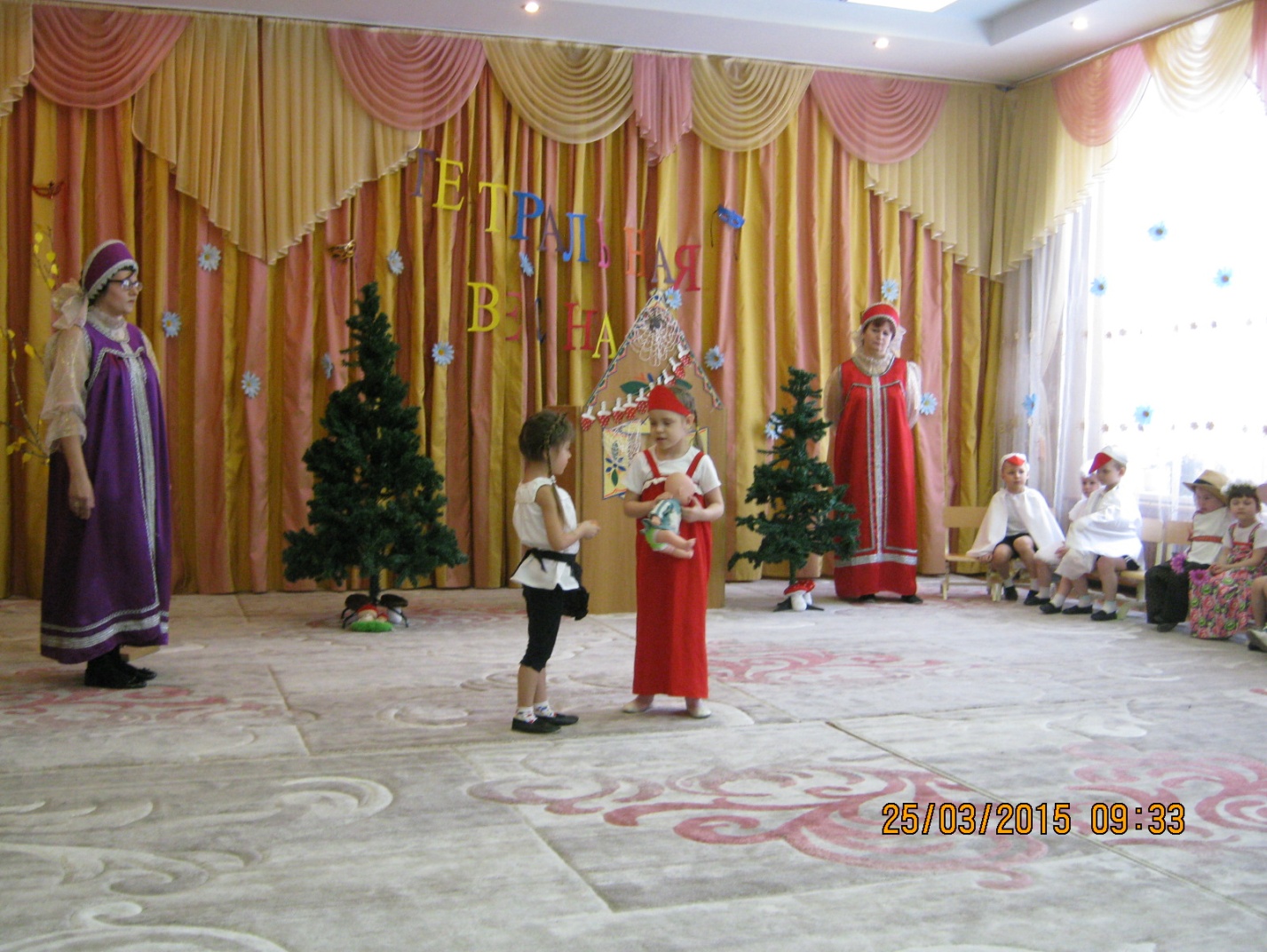 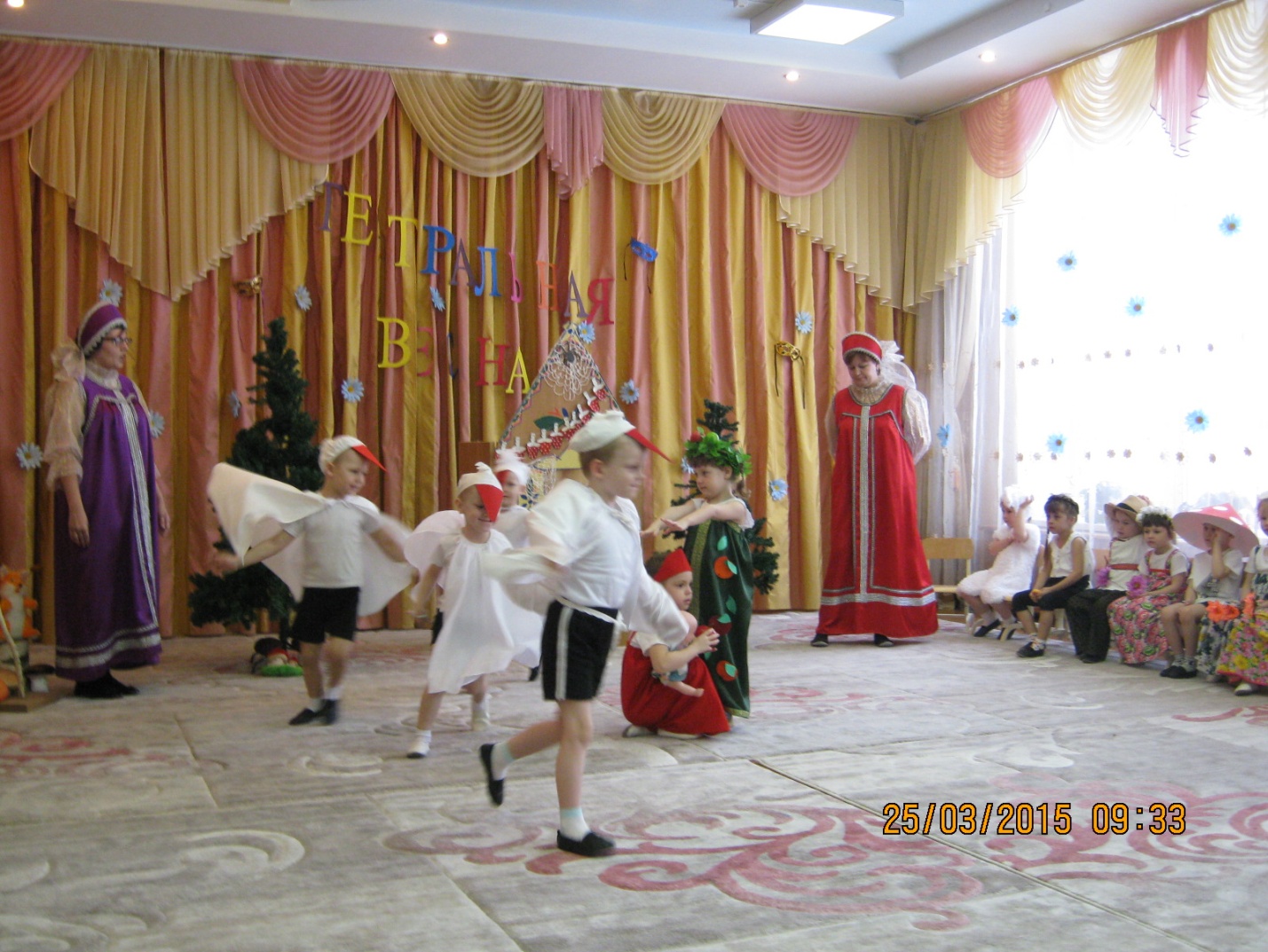 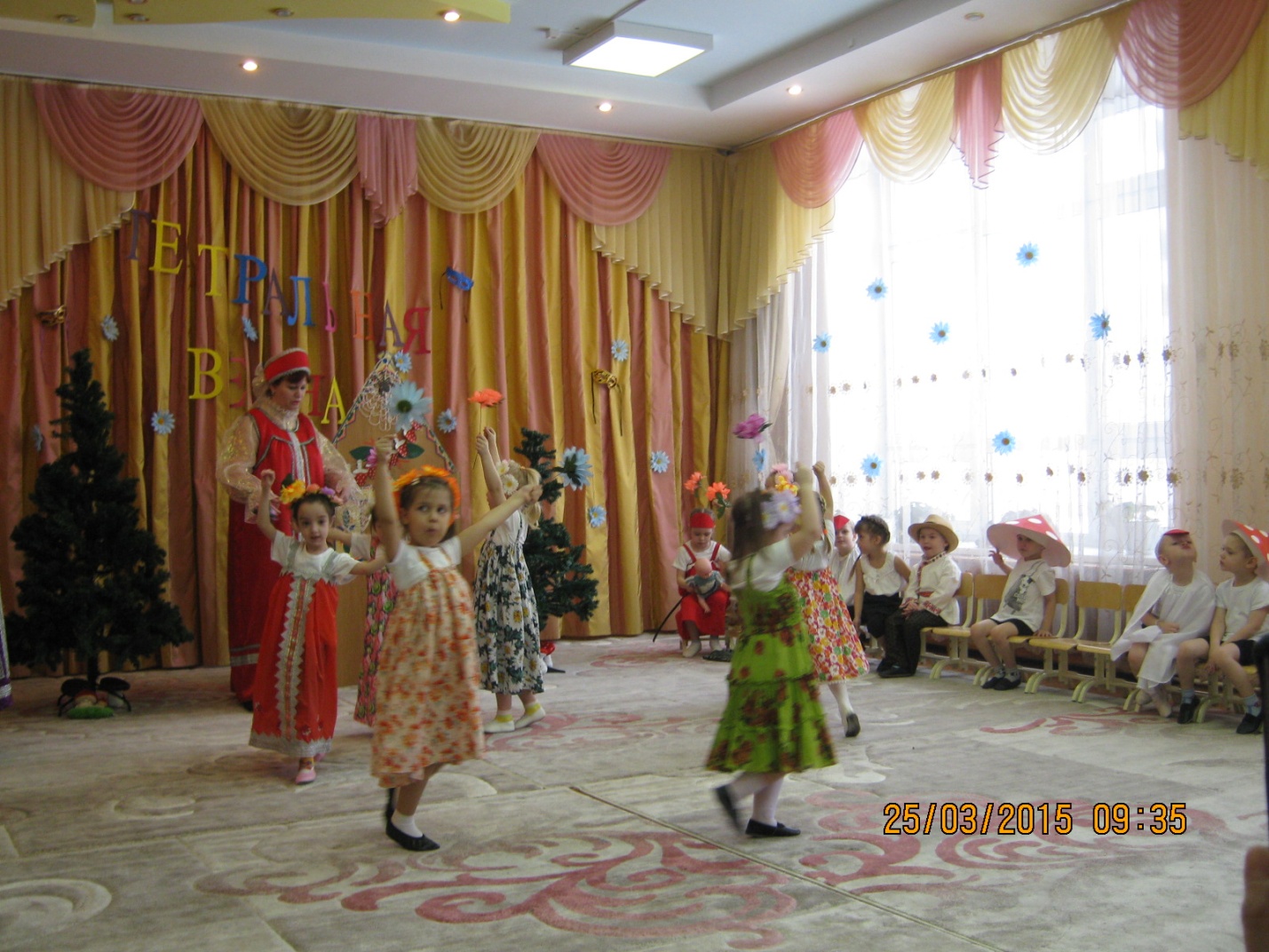 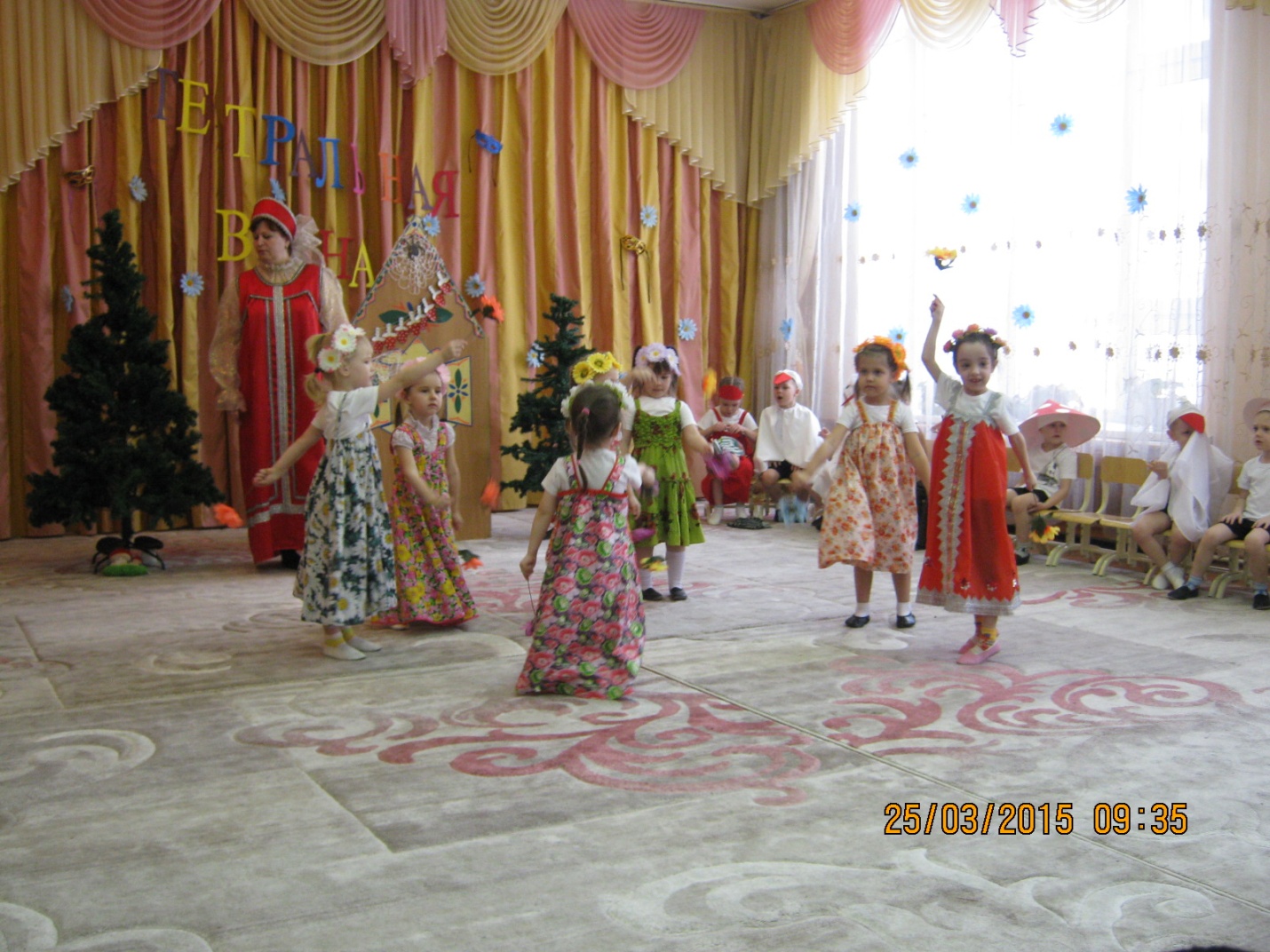 